Secretaria Municipal de Educação de Ipumirim/SC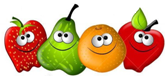 Programa Nacional de Alimentação Escolar – PNAECardápio Ensino Fundamental (6 - 10 anos) Zona Rural – Período Parcial Núcleo Educacional Municipal Professor João Jacob NicodemSecretaria Municipal de Educação de Ipumirim/SCPrograma Nacional de Alimentação Escolar – PNAECardápio Ensino Fundamental (6 - 10 anos) Zona Rural – Período Parcial Núcleo Educacional Municipal Professor João Jacob NicodemSecretaria Municipal de Educação de Ipumirim/SCPrograma Nacional de Alimentação Escolar – PNAECardápio Ensino Fundamental (6 - 10 anos) Zona Rural – Período Parcial Núcleo Educacional Municipal Professor João Jacob NicodemSecretaria Municipal de Educação de Ipumirim/SCPrograma Nacional de Alimentação Escolar – PNAECardápio Ensino Fundamental (6 - 10 anos) Zona Rural – Período Parcial Núcleo Educacional Municipal Professor João Jacob NicodemSecretaria Municipal de Educação de Ipumirim/SCPrograma Nacional de Alimentação Escolar – PNAECardápio Ensino Fundamental (6 - 10 anos) Zona Rural – Período Parcial Núcleo Educacional Municipal Professor João Jacob NicodemSecretaria Municipal de Educação de Ipumirim/SCPrograma Nacional de Alimentação Escolar – PNAECardápio Ensino Fundamental (6 - 10 anos) Zona Rural – Período Parcial Núcleo Educacional Municipal Professor João Jacob NicodemNOVEMBRO / 2022NOVEMBRO / 2022NOVEMBRO / 2022NOVEMBRO / 2022NOVEMBRO / 2022NOVEMBRO / 2022REFEIÇÃO / HORÁRIOS2ª FEIRA 31/103ª FEIRA 01/114ª FEIRA 02/115ª FEIRA 03/116ª FEIRA 04/11Lanche da tarde 15h30 as 15h45Leite com café Sanduíche comMortadela, queijo e creme vegetalFruta - Banana  Arroz com feijãoCarne moída suína Beterraba cozida      FERIADO IogurteBiscoito salgadoFruta - Maçã       Chá Pão branco com Doce de leite Fruta - Melancia  REFEIÇÃO / HORÁRIOS2ª FEIRA 07/113ª FEIRA 08/114ª FEIRA 09/115ª FEIRA 10/116ª FEIRA 11/11Lanche da tarde 15h30 as 15h45Suco de uvaBiscoito salgadoFruta - BananaArroz com feijãoOmeleteAlfaceMacarrão espaguete Carne moída bovinaTomate + AcelgaPolenta cremosa Ragu suíno    Repolho colorido    Leite com café Pão branco com Carne moída de frangoFruta - MaçãREFEIÇÃO / HORÁRIOS2ª FEIRA 14/113ª FEIRA 15/114ª FEIRA 16/115ª FEIRA 17/116ª FEIRA 18/11Lanche da tarde 15h30 as 15h45Leite com caféBiscoito doceFruta - Banana  FERIADO  Chá  Pão branco com doce de leite Fruta - Maçã Risoto comcoraçãozinho de frango    Repolho coloridoSuco de uvaBolo de fubáFruta - MelanciaREFEIÇÃO / HORÁRIOS2ª FEIRA 21/113ª FEIRA 22/114ª FEIRA 23/115ª FEIRA 24/116ª FEIRA 25/11Lanche da tarde 15h30 as 15h45Leite com café Sanduíche comMortadela, queijo e creme vegetalFruta - Banana  Arroz com feijãoOmelete Tomate + AcelgaMacarrão espaguete Carne moída bovinaAlface Arroz com feijãoCarne moída suína Beterraba cozida      Sagu de suco de uvaBiscoito salgadoFruta - MaçãREFEIÇÃO / HORÁRIOS2ª FEIRA 28/113ª FEIRA 29/114ª FEIRA 30/115ª FEIRA 01/126ª FEIRA 02/12Lanche da tarde 15h30 as 15h45Suco de uvaBiscoito salgadoFruta - BananaArroz com feijãoCarne moída de frangoBeterraba cozida      Polenta cremosa Ragu suíno    Repolho colorido    ArrozCarne bovina moída com batataCouve-florChá Pão branco com doce de leiteFruta - MaçãComposiçãoNutricional(Média Semanal)Energia (kcal)CHO (g)PTN (g)LPD (g)CARDÁPIO SUJEITO A ALTERAÇÕES,SEM AVISO PRÉVIOComposiçãoNutricional(Média Semanal)368,755% a 65% do VET10% a 15% do VET15% a 30% do VETCARDÁPIO SUJEITO A ALTERAÇÕES,SEM AVISO PRÉVIOComposiçãoNutricional(Média Semanal)368,761g - 65%11g - 12%9g - 23%CARDÁPIO SUJEITO A ALTERAÇÕES,SEM AVISO PRÉVIONutricionista RT Maikeli Frozza – CRN 10.3519Nutricionista RT Maikeli Frozza – CRN 10.3519Nutricionista RT Maikeli Frozza – CRN 10.3519Nutricionista RT Maikeli Frozza – CRN 10.3519Nutricionista RT Maikeli Frozza – CRN 10.3519Nutricionista RT Maikeli Frozza – CRN 10.3519